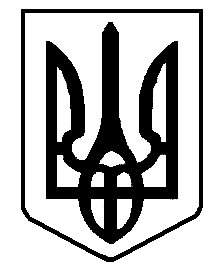 БІЛГОРОД-ДНІСТРОВСЬКА МІСЬКА РАДАР О З П О Р Я Д Ж Е Н Н ЯМІСЬКОГО ГОЛОВИПро  придбання солодких  подарунків для дітей до різдвяних свят На виконання міської цільової програми «Забезпечення прав дитини на 2021-2023 роки», затвердженої рішенням Білгород-Дністровської міської ради від 24.12.2020 № 22-VIII, з метою забезпечення солодкими подарунками дітей  до різдвяних свят,  керуючись пунктом 20 частини четвертої статті 42 Закону України «Про місцеве самоврядування в Україні»       1.  Затвердити кошторис витрат на придбання солодких  подарунків  для дітей до різдвяних свят  згідно з додатком.        2.   Фінансовому управлінню  Олені ЗАДОРОЖНІЙ здійснити фінансування Департаменту соціальної, сімейної політики та охорони здоров'я Білгород-Дністровської міської ради на придбання солодких подарунків для дітей до різдвяних свят згідно кошторису за рахунок коштів,  передбачених  в міському бюджеті  на реалізацію міської цільової програми «Забезпечення прав дитини на 2021-2023 роки», що додається.3. Відповідальність за організацію виконання даного розпорядження покласти на директора Департаменту соціальної, сімейної політики та охорони здоров’я Білгород-Дністровської міської ради Діну БАЗІЛЕНКО .4.  Контроль за виконанням даного розпорядження залишаю за собою.  Міський голова                                                                            Віталій   ГРАЖДАН     від ___________ 20___ р.№ ______________